Приложение 8                                                                        к Акту обследования ОСИ   к 	паспорту доступности ОСИ		№ 28 от «28» сентября  2015г.Поэтажные планы объектаНаименование объекта, адрес  Муниципальное автономное дошкольное образовательное учреждение города Когалым «Березка», 628484, ул. Набережная, д.6, г. Когалым, Тюменская область, ХМАО-ЮграПервый этаж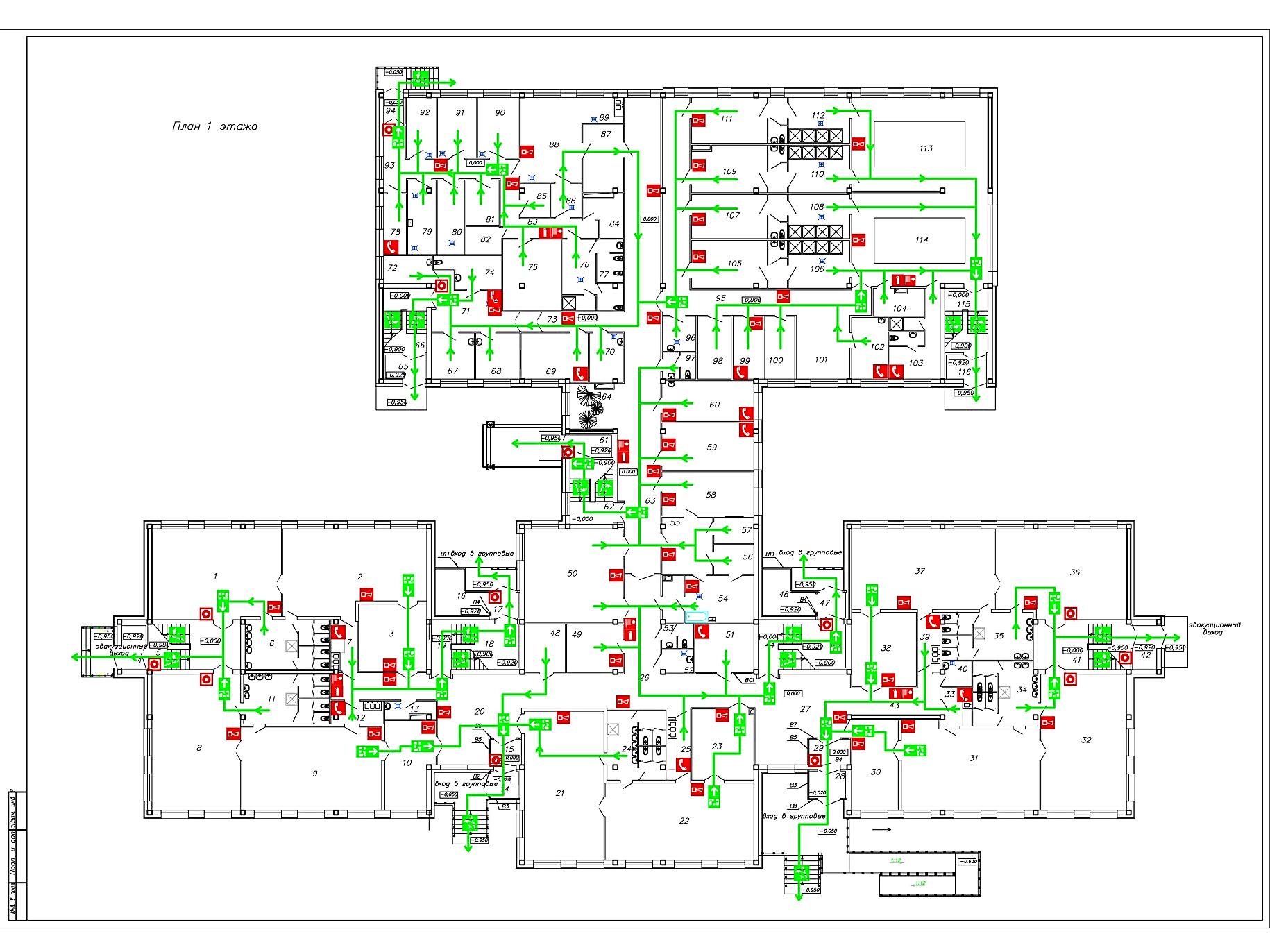 Второй  этаж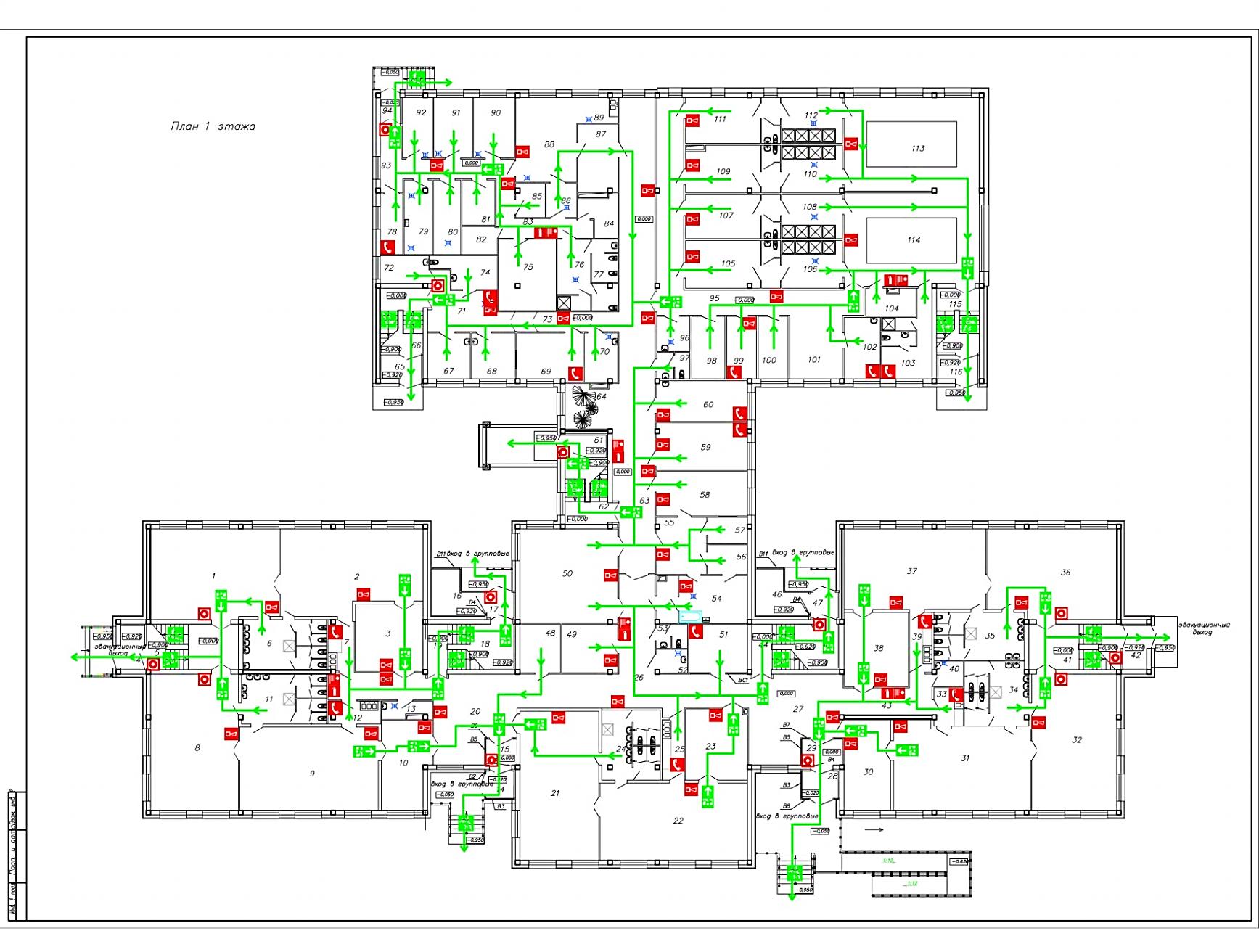 Третий  этаж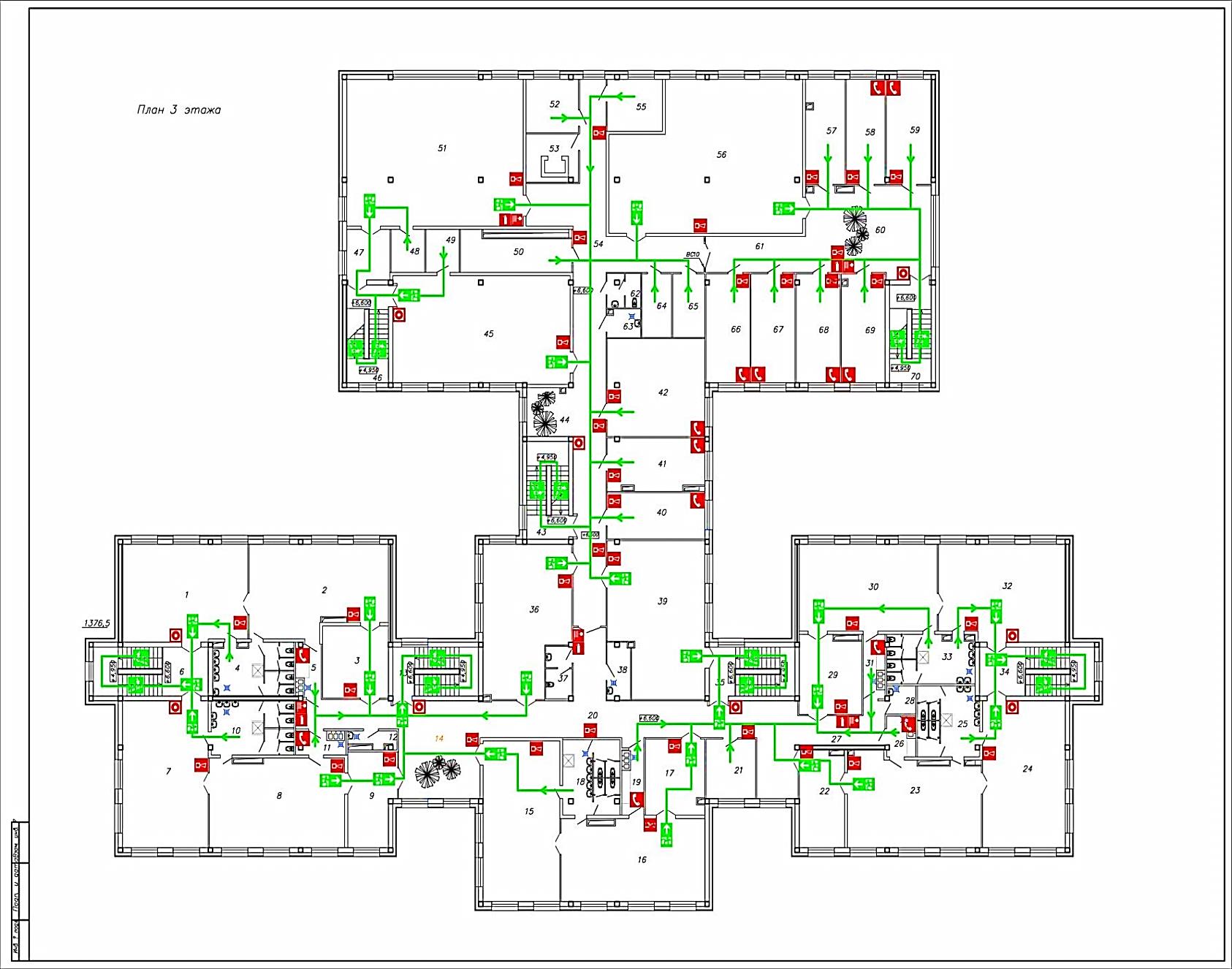 Поэтажные планы объектаНаименование объекта, адрес  Муниципальное автономное дошкольное образовательное учреждение города Когалым «Березка», 628484, ул. Ленинградская, д. 55, г. Когалым, Тюменская область, ХМАО-ЮграПервый этаж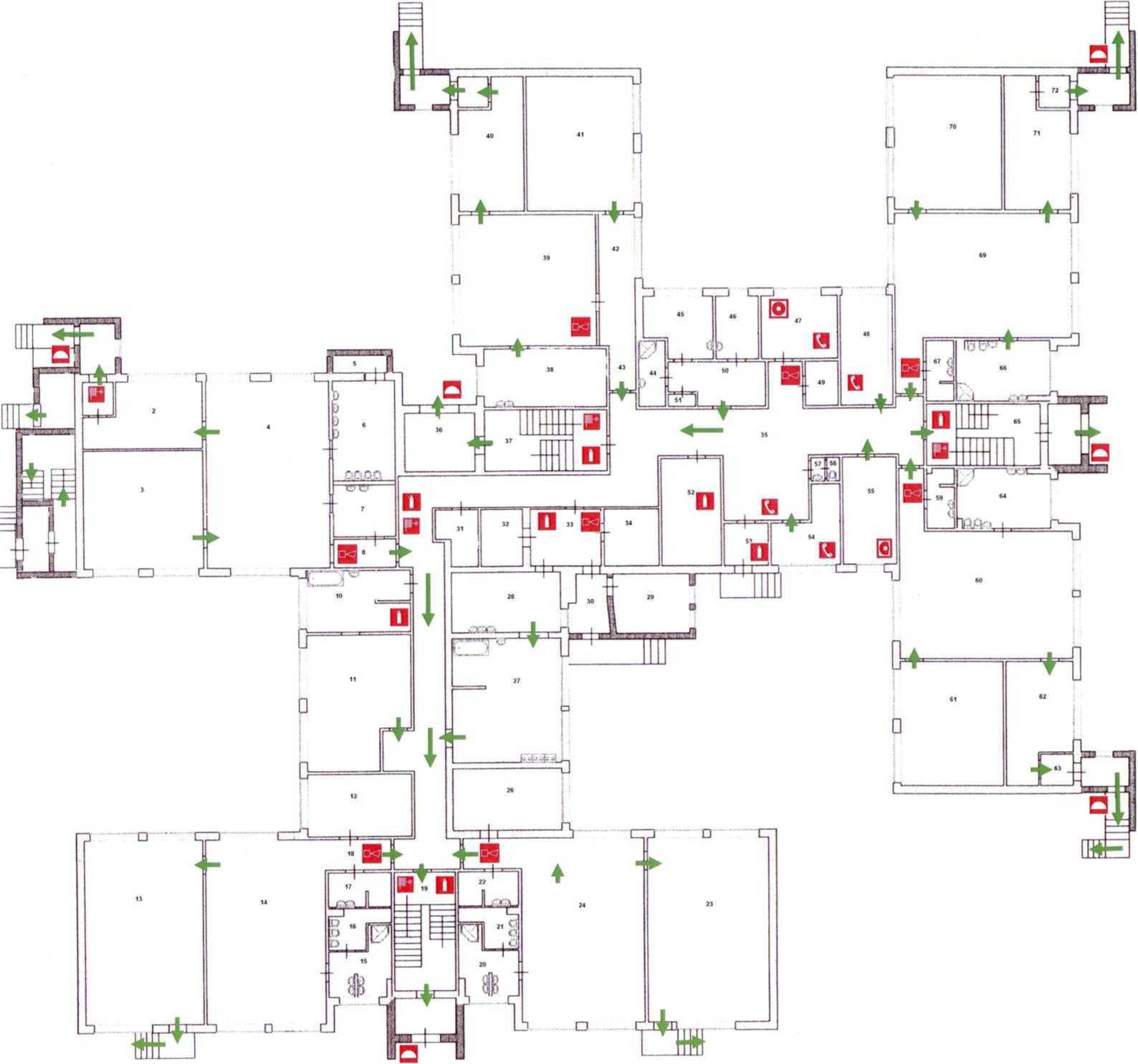 Второй этаж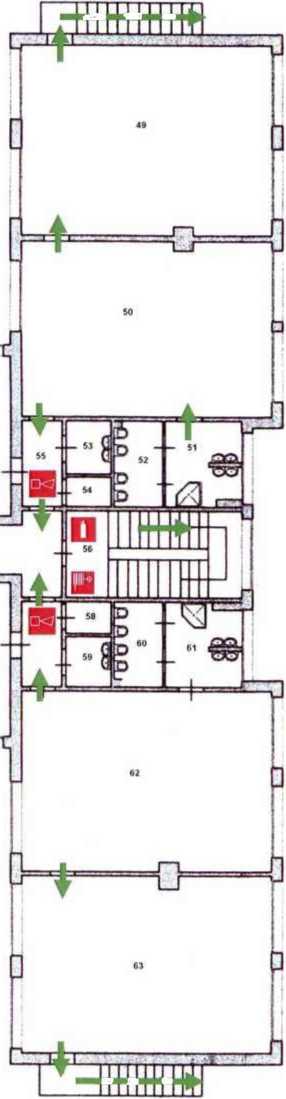 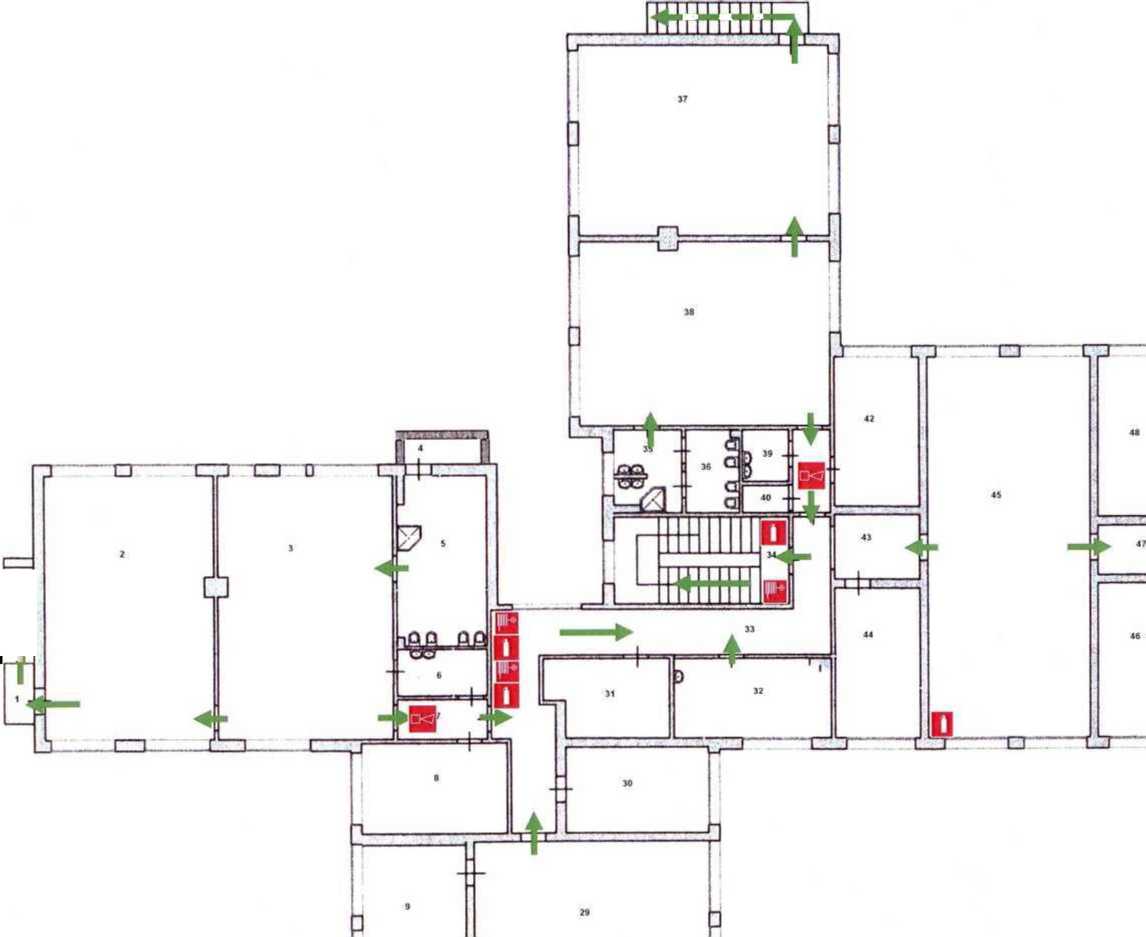 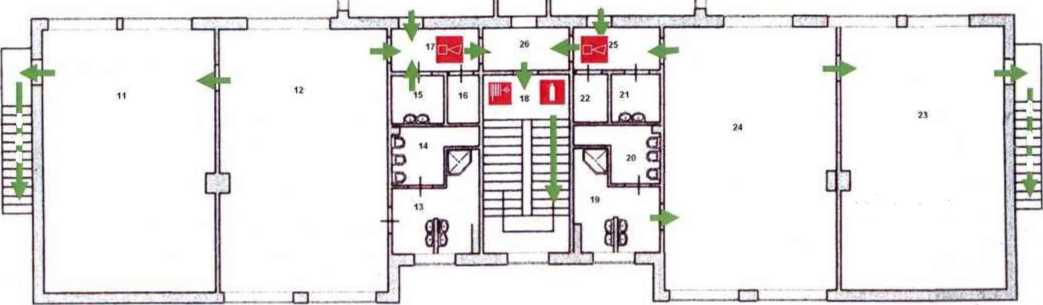 